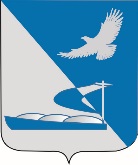 Совет муниципального образования«Ахтубинский район»                                                  Р Е Ш Е Н И Е28.01.2016										               № 163Об утверждении Порядка рассмотрения Советоммуниципального образования «Ахтубинский район»проектов муниципальных программ муниципальногообразования «Ахтубинский район» и предложений о внесении изменений в муниципальные программыВ соответствии с Федеральным законом от 06.10.2003 г. № 131-ФЗ «Об общих принципах организации местного самоуправления в Российской Федерации», статьями 157, 179 Бюджетного кодекса РФ, статьей 9 Федерального закона от 07.02.2011 года №6-ФЗ «Об общих принципах организации и деятельности контрольно-счетных органов субъектов Российской Федерации и муниципальных образований», руководствуясь Уставом муниципального образования «Ахтубинский  район» и Регламентом Совета муниципального образования «Ахтубинский район», Совет муниципального образования «Ахтубинский район» РЕШИЛ:Утвердить прилагаемый Порядок рассмотрения Советом муниципального образования «Ахтубинский район» проектов муниципальных программ муниципального образования «Ахтубинский район» и предложений о внесении изменений в муниципальные программы.В соответствии с Порядком рассмотрения Советом муниципального образования «Ахтубинский район» проектов муниципальных программ муниципального образования «Ахтубинский район» и предложений о внесении изменений в муниципальные программы, внести соответствующие изменения в правовые акты администрации муниципального образования «Ахтубинский район» регулирующие порядок разработки, формирования и реализации муниципальных программ муниципального образования «Ахтубинский район». Настоящее решение опубликовать в газете «Ахтубинская правда» и разместить на официальном сайте администрации муниципального образования «Ахтубинский район».4. Настоящее решение вступает в силу со дня его обнародования.Председатель Совета                                     					Новак С.Н.Глава муниципального образования                					Ведищев В.А.                                                                                      Утверждено                                                                                     решением Совета МО                                                                                    «Ахтубинский район»                                                                                  от 28.01.2016 № 163Порядок  рассмотрения Советом муниципального образования «Ахтубинский район» проектов муниципальных программ муниципального образования «Ахтубинский район» и предложений о внесении изменений в муниципальные программы.1. Общие положения1.1. Совет муниципального образования «Ахтубинский район» (далее – Совет) вправе рассматривать проекты муниципальных программ муниципального образования «Ахтубинский район» (далее – проект муниципальной программы) и проекты предложений о внесении изменений в муниципальные программы муниципального образования «Ахтубинский район» до их утверждения администрацией МО «Ахтубинский район».1.2. Процедура рассмотрения Советом проектов муниципальных программ и проектов предложений о внесении изменений в муниципальные программы определяется настоящим Порядком.2. Направление проектов муниципальных программв Совет МО «Ахтубинский район»2.1. Администрация муниципального образования «Ахтубинский район» (далее – Администрация района) направляет проект муниципальной программы, разработанной в соответствии с Порядком разработки, утверждения, реализации и оценки эффективности муниципальных программ муниципального образования «Ахтубинский район», утвержденной администрацией муниципального образования «Ахтубинский район» (далее администрация Ахтубинского района), в течение 5 дней после утверждения на рассмотрение в Совет и для сведения в Контрольно-счетную палату муниципального образования «Ахтубинский район».2.2. Проекты муниципальных программ представляются в Совет на бумажных и электронных носителях, но не позднее 25 рабочих дней до дня внесения в Совет проекта решения о бюджете МО «Ахтубинский район» на очередной финансовый год и плановый период.   Проект программы рассматривается Советом не более 25 рабочих дней со дня его поступления в аппарат Совета.3. Рассмотрение Советом МО «Ахтубинский район» проектов муниципальных программ3.1. Председатель Совета в течение одного рабочего дня, следующих за днем поступления проекта муниципальной программы в Совет, направляет его в постоянную комиссию Совета по бюджету, налогам и финансам и в постоянную комиссию Совета в соответствии с направлениями ее деятельности и в зависимости от регулируемых проектом муниципальной программой общественных отношений. Проект муниципальной программы рассматривается на заседании постоянной комиссии в течение семи рабочих дней со дня поступления проекта муниципальной программы в постоянную комиссию.В случае необходимости, по решению постоянной комиссии, рассматриваемой проект муниципальной программы, назначается финансово-экономическая экспертиза, которая проводится Контрольно-счетной палатой муниципального образования «Ахтубинский район» (далее Контрольно-счетная палата). При назначении финансово-экономической экспертизы, срок рассмотрения проекта муниципальной программы в постоянной комиссии может быть продлен не более, чем на три рабочих дня с момента поступления в постоянную комиссию заключения Контрольно-счетной палаты по рассматриваемой муниципальной программе. 3.2.Контрольно-счетная палата в случае назначения финансово-экономической экспертизы в течении 10 рабочих дней готовит заключение на представленный проект муниципальной программы.Председатель контрольно-счетной палаты самостоятельно может проводить отбор проектов муниципальных программ и проектов внесения изменений в муниципальные программы, а также утвержденных муниципальных программ, по которым требуется проведение финансово-экономической экспертизы. Контрольно-счетная палата имеет право провести финансово-экономическую экспертизу на любом этапе реализации муниципальной программы в соответствии с планом работы контрольно-счетной палаты.Результаты проведенной финансово-экономической экспертизы направляются в Совет и Главе администрации района. 3.3. Постоянная комиссия при рассмотрении проекта муниципальной программы вправе приглашать на свои заседания ответственного исполнителя муниципальной программы.	3.4. Постоянная комиссия при рассмотрении проекта муниципальной программы при возникновении вопросов по порядку реализации муниципальных программ, в случае отсутствия соответствующих документов, вправе запросить у ответственного исполнителя муниципальной программы дополнительные материалы и документы, содержащие обоснование проекта муниципальной программы. Срок исполнения запроса  не более трех рабочих дней.3.5. По результатам рассмотрения проекта муниципальной программы постоянная комиссия готовит проект решения Совета и направляет его вместе с материалами, связанными с рассмотрением проекта муниципальной программы в Совет. С учетом предложений постоянной комиссии, изложенных ею в проекте решения, Совет может утвердить предложенный проект решения или принять самостоятельное решение, отличное от предложенного постоянной комиссией, содержащее рекомендации Администрации района по проекту муниципальной программы, в том числе замечания и предложения, которые направляются в Администрацию района. Принятое решение Совета не является нормативным правовым актом, принимается большинством голосов от присутствующих на заседании депутатов, в соответствии с Регламентом Совета. 3.6. Непринятие Советом решения по проекту муниципальной программы, а также не рассмотрение проекта муниципальной программы на заседании профильной комиссии в установленный срок не является препятствием для утверждения Администрацией района соответствующей муниципальной программы.4. Рассмотрение Советом МО «Ахтубинский район» предложений о внесении изменений в муниципальные программы 	4.1.  Предложения о внесении изменений в муниципальную программу направляются Администрацией района в Совет в виде проекта изменений в муниципальную программу (далее – проект изменений в муниципальную программу).4.2. Изменения в муниципальные программы, затрагивающие показатели решения о бюджете муниципального образования «Ахтубинский район» на текущий финансовый год и плановый период, и влекущие необходимость внесения в данное решение изменений, представляются в Совет до дня внесения в Совет соответствующего проекта решения о внесении изменений в решение о бюджете на текущий финансовый год и плановый период.5. Рассмотрение администрацией МО «Ахтубинский район» решений Совета по проектам муниципальных программ и проектов предложений о внесении изменений в муниципальные программы            5.1   Администрация района рассматривает решение Совета по проектам муниципальных программ и проектам предложений о внесении изменений в муниципальные программы и уведомляет Совет о результатах рассмотрения вышеуказанных решений Совета.           5.2      Муниципальные программы утверждаются Администрацией района и включаются в Перечень муниципальных программ уполномоченным органом.Верно: 